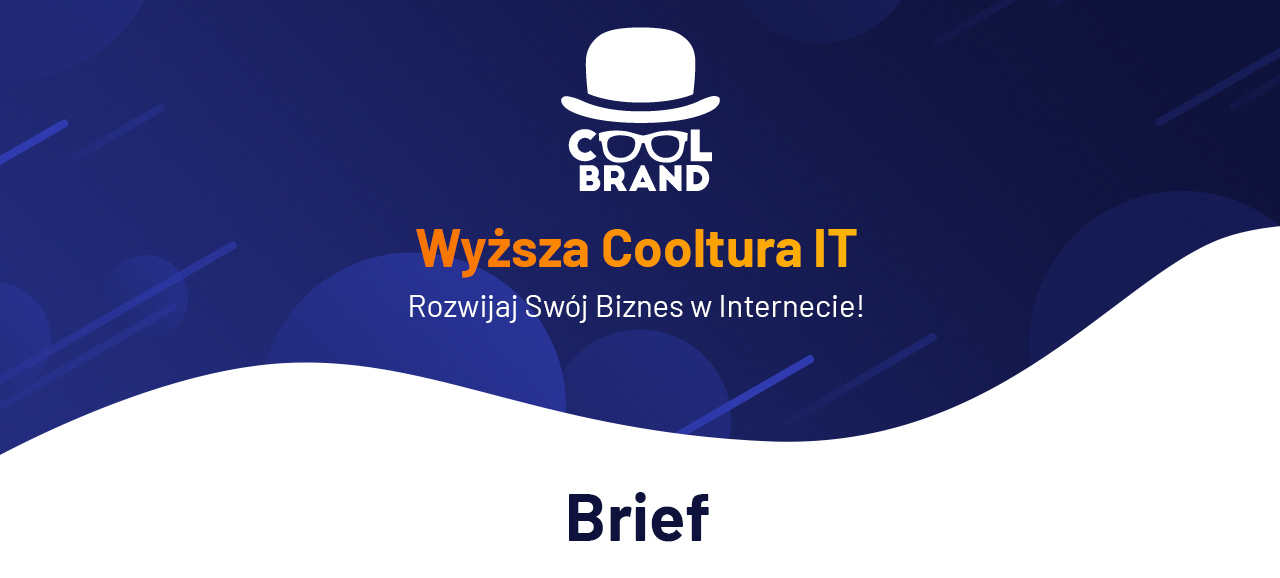 Szanowni Państwo, 
Poniższy brief pozwoli nam poznać wymagania i potrzeby dotyczące sklepu internetowego. Wszelkie informacje zawarte w briefie objęte są klauzulą poufności i wykorzystane zostaną jedynie w firmie CoolBrand do opracowania i przygotowania oferty. W przypadku pytań prosimy o kontakt. Z góry dziękujemy za wypełnienie poniższych pól briefu, aby ułatwić nam drogę wyceny i realizacji skutecznej kampanii reklamowej.Zespół CoolBrand	W przypadku chęci posiadania dodatkowych funkcjonalności wykraczających poza zagadnienia zawarte w Briefie, proszę o ich opisanie.	Dziękujemy za wypełnienie briefu.
                                                                                                                               Zespół CoolBrandPODSTAWOWE INFORMACJE O FIRMIENazwa Firmy:Adres www obecnej strony:Branża, w której firma prowadzi działalność (wielkość rynku, sezonowość sprzedaży, czynniki wpływające na sezonowość, wydarzenia dotyczące produktu, czynniki pozarynkowe.):Opis produktu / usługi / oferty:Pozycja firmy na rynku (Marka naczelna lub sub-marka, w zależności od przyjętej architektury marki; wymiary pozycjonowania, sytuacja aktualna i docelowa):Informacje na temat elementów identyfikacji firmy (kolorystyka, opis logo – jeśli to możliwe prosimy dołączyć logo w formacie jpg):Wizerunek, do którego firma dąży:Firmy konkurencyjne:Dodatkowe informacje:INFORMACJE O SKLEPIE INTERNETOWYMCzy macie Państwo wybraną platformę w której chcielibyście realizować sklep?Czy firma dysponuje materiałami potrzebnymi do stworzenia sklepu (zdjęcia, teksty, grafiki, logo, teksty w wersjach językowych):Planowana liczba produktówSzacowana, całkowita liczba użytkowników (zarejestrowanych)Czy macie Państwo własną infrastrukturę serwerową czy chcecie otrzymać ofertę lub rekomendacje w wyborzeSzacowana ilość zamówień dziennie w szczycie sezonowym sprzedażyCzy będzie potrzebny logotyp (jeśli tak ile propozycji graficznych)Proszę o podanie linków do stron / sklepów internetowych, które Państwa zdaniem są profesjonalne / jakie obszary zasługują na szczególną uwagę / co Państwo by zmienili na tych stronach referencyjnychIle propozycji graficznych layoutu będzie potrzebne? Czy mamy przedłożyć propozycję tylko strony głównej na podstawie której będzie opracowywana reszta podstron, czy chcecie Państwo kilka propozycji pełnych layoutów (2 opcja znacznie podniesie cenę za grafikę ale pokaże projekt graficzy w różnych aspektach) Jakie towary będzie sprzedawał sklep? Czy w sklepie każdy model będzie oddzielnym produktem, czy przewidujemy sprzedaż produktów złożonych z atrybutami? (np. rozmiary, kolory, cechy). Przy założeniu sprzedaży produktów złożonych, klient w karcie produktu będzie wybierał wartości poszczególnych atrybutów (np. rozmiar, kolor etc.). Dodawanie do koszyka z listy byłoby niemożliwe ponieważ przy sprzedaży produktów złożonych klient musi świadomie wybrać wartości atrybutówW przypadku pozytywnej odpowiedzi w punkcie powyżej proszę podać maksymalną ilość atrybutów oraz maksymalną ilość wartości każdego z atrybutów w najbardziej skomplikowanym przypadku (produkcie). Dobrze by było aby podać jakie to będą atrybuty i jakie wartości. Przez atrybuty rozumiemy dodatkowe wartości, które klienci wybiera przed dodaniem do koszyka (np. rozmiar, kolor, matriał).Proszę o podanie maksymalnej liczby produktów w tym liczby modeli w sklepie. Przez produkt rozumiemy np. buty Nike Air a przez modele np. buty Nike Air czarne 45 (czyli konkretny model)Czy mamy przewidzieć możliwość dodawania filmów do produktów?Czy będzie konieczność importu produktów, zdjęć, kategorii, kont klientów, zamówień etc. z innego systemu (obecnego systemu lub od dostawcy / dostawców)? Jeśli istnieje konieczność importu, prosimy o wskazanie z jakiego systemu oraz o dostarczenie próbki plików z ktorych będzie wykonywany import.Czy sklep ma być powiązany z innymi systemami? np. system magazynowy, system księgowy, CRM, ERP, z systemami zewnętrznymi takimi jak Allegro, Ceneo, Newsletter (np. MailChimp), Opineo etc. Jeśli tak, proszę o wyszczególnienie systemów wraz z ich nazwami produkcyjnymi oraz określenie poziomu integracji (jakie dane i w którą stronę integraujemy). Czy systemy z którymi mamy się integrować posiadają dobrze udokumentowane API. Co jaki czas mają być wykonywane aktualizacje w sklepie i jakie dane mają być aktualizowane?Czy produkty, które są niedostępne (w sensie ilości na magazynie) mają być widoczne na stronie z opcją zapytania o produkt czy mają znikać? Czy ma być powiadomienie o dostępności?Czy w widoku kategorii ma być filtrowanie listy produktów – przykład: https://bobozakupy.pl/pl/77-foteliki-samochodowe (filtr po lewej). Po jakich wymiarach mają być filtry? (przykłady: kolor, cena, rozmiar, materiał…inne atrybuty?). Jeśli są jakieś specyficzne wymagania odnośnie funkcjonowania filtrowania czy sortowania proszę o możliwe dokładne sprecyzowanie tych wymagań.Czy ceny produktów mają być wyliczane w sposób niestandardowy lub dostępność produktów ma być ustalana w sposób niestandardowy (np. funkcje dla B2B, że różni klienci mają różne cenniki)?Czy produkty wymagają niestandardowej konfiguracji (tworzone na wymiar, konieczność rezerwowania, zestaw dodatkowych opcji, konfigurator produktowy umożliwiający wgrywanie własnych zdjęć lub plików)? Czy w sklepie ma być możliwość tworzenia zestawów produktów/produktów grupowanych? W jaki sposób będzie działało ustalanie ich cen? (czy produkt zgrupowany - będący zestawieniem kilku produktów powinien mieć cenę wynikającą z sumy cen produktów składowych? czy zakładamy inny sposób wyliczania ceny?Czy macie Państwo jakieś specjalne wymagania dotyczące SEO? np. zgodność z WCAG, wyzerowanie błędów w walidatorze, spełnienie założeń GoogleSpeed (minimalny wnioskowany wynik dla desktop oraz minimalny wnioskowany wynik dla mobile), przyjazne linki w zakresie kategorii oraz produktów, spełnienie innych wytycznych agencji pozycjonujących (pełne wdrożenie założeń SEO może być czasochłonne co przekłada się wprost na budżet)Jakie systemy płatności elektronicznych przewidują Państwo w sklepie (przelewy24, Dotpay, PayU, PayPal, Tpay, inne)?Czy sklep ma obsługiwać systemy ratalne? Jeśli tak to które?Dostawa: Jakie formy dostawy będą dostępne dla klientów? czy system ma zapewniać dzielenie dostawy w różne lokalizacje? (gdy część dostawy klient chce wysłać do innej lokalizacji). Czy koszty dostawy wymagają specyficznego naliczania (np. wg. masy, wg. rozmiaru, wg. odległości od magazynu do klienta, koszty zależne od wyboru metody płatności (np. płatność online obniża koszty dostawy, koszty dostawy produktów o dużych gabarytach eliminują wybór niektórych kurierów itd.)? Proszę o podanie algorytmu wg. którego mają być wykonywane obliczenia.Czy dopuszczamy sprzedaż ponad stan magazynowy czy system ma pilnować stanów magazynowych i nie dopuszczać do sprzedaży ponad stanCzy ma być możliwy odbiór osobisty? W ilu punktach (ile magazynów)? Czy sklep internetowy ma pokazywać stany magazynowe w różnych magazynach? Czy przed wyświetleniem oferty sklepowej ma następować geolokalizacja / podanie kodu pocztowego przez konsumenta w celu przypisania oferty odpowiedniego magazynu? Czy cenniki poszczególnych sklepów mogą się różnić pomiędzy sobą? (np. ten sam produkt o danym kodzie EAN w jednej lokalizacji może mieć inną cenę niż w drugiej lokalizacji / sklepie)Czy w ramach wdrożenia przewidujemy moduł news / blog? Jeśli tak - proszę o sprecyzowanie pożądanych funkcjonalności oraz sposobu prezentacji wiadomości (listy oraz prezentacja pojedynczej wiadomości).Kto będzie odpowiedzialny za umieszczenie treści i zdjęć w systemie CMS (podstrony informacyjne) oraz w systemie news? Ile takich stron przewidujemy? Czy będą zawierały jakieś funkcje specjalne, przykład: formularze kontaktowe, rejestracyjne, galerie, encyklopedie, system news (aktualności)Jakie rodzaje promocji są wymagane w sklepie? Poproszę o przykłady promocji katalogowych oraz promocji koszykowych. Czy promocje występujące w sklepie mają być skorelowane z promocjami występującymi z powiązanym systemem ERP? (o ile takie powiązanie występuje)Czy mają być dostępne kody rabatowe (vouchery)? Czy mają być przydzielane w sposób automatyczny? Czy mają być jednorazowe? Jakie rabaty mają być przydzielane na podstawie kodów?Czy planują Państwo program lojalnościowy? Proszę opisać dokładne zasady funkcjonowania tego programu.Czy ma być wykonana integracja z systemem e-mail marketingowym? (np.. MailChimp lub Freshmail). Czy będziemy bazowali na wewnętrznym systemie newsletter?Czy potrzebna będzie wishlista (dodaj do ulubionych)?Czy ma być na sklepie porównywarka produktów?Czy ma zostać zrealizowana integracja z Ceneo, Opineo lub innymi systemami?W jaki sposób zamówienia mają być przekazywane do systemu księgowego / magazynowego, gdzie będą wystawiane faktury (standardowo system umożliwia wystawianie faktur ale większośc firm nie korzysta z tego ponieważ jest to zbyt daleko idące uproszczenie w stosunku do możliwości, które dają nam systemy księgowe - np. korekta faktury, analityka itd.)Jakie statystyki i raporty mają być dostepne? Raporty i statystyki dzielimy na typowo internetowe (wejścia) oraz sprzedażowe (zamówienia, koszyki etc.)Czy w e-commerce mają być zainstalowane narzędzia Google (Analitics, Tag Manager, Search Console)?Czy sklep ma być w wielu językach (jeśli tak to jakich)? Czy konieczne jest aby każdy język miał swoją niezależną domenę lub subdomenę - np. www.nazwafirmy.pl , www.nazwafirmy.de (niemiecki), www.nazwafirmy.ru (rosyjski) czy wystarczy, że będzie to jedna domena a języki będą identyfikowane przez parametr w adresie URL?Czy sklep ma być w wielu walutach? Jeśli tak to jakich oraz czy ma być podstawowa waluta a inne wartość w innych walutach będzie przeliczana na podstawie kursu /kurs wymiany ściągany z NBP lub kurs wprowadzany ręcznie/. Czy raczej wartości w każdej walucie mają być wprowadzane do produktów niezależnie? (chodzi o sprzedaż różnych produktów z różnych kursem wymiany)Przy wielu językach zakładamy, że Zleceniodawca sam wprowadza tłumaczenia przez panel administracyjny. Domyślnie w systemie waluty nie są skorelowane z wyborem języka i na odwrót. Czy przyjęcia takich domyślnych rozwiązań jest wystarczające?Czy planowane jest wprowadzenie środowiska multistore? (wiele sklepów w różnych domenach opartych na tym samym panelu administracyjnym)Jakie cele biznesowe mają być zrealizowane dzięki zastosowaniu multistore? Czy każdy ze sklepów będzie korzystał z tej samej bazy produktowej, czy jednak część produktów ma być dostępna w jednym sklepie, część w innym? (czy są takie produkty, które będą musiały być dostępne we wszystkich sklepach w multistore). Czy dla każdego sklepu z grupy multistore mają być dostępne osobne magazyny czy jest jeden wspólny magazyn? Jak wygląda sprawa dzielenia zamówień (zbiorcza lista zamówień dla wszystkich sklepów czy każdy sklep ma swoje zamówienia)? Czy użytkownik który się rejestruje w jednym ze sklepów ma również dostęp do pozostałych sklepów? Czy w instalacji multistore występuje jeden administrator i on ma dostęp do wszystkich sklepów czy musza być wydzielone role (administratorzy zarządzający oddzielnie sklepami) + jeden superadmin.Jeśli stosujemy opcję multistore to czy sklepy mają różnić się formami dostawy i płatności? w jaki sposób, wg. jakich zasad?Czy sklep ma mieć specjalne funkcje dla klientów biznesowych (b2b – business to business). Jeśli tak to poprosimy o szczegółową listę wraz z opisem działania każdej funkcjonalnościCzy dostęp do frontu sklepu ma być możliwy tylko po zalogowaniu się + specjalne ceny dla różnych grup klientów? Czy ewentualnie dostęp ma być do całego sklepu ale niezalogowani nie widzą cen?Czy ma być możliwość zakupów za kredyt kupiecki? (wydłużone terminy płatności dla poszczególnych grup klientów, określanie limitów kredytu dla grup klientów)Czy przewiduje się workflow zakupowy? (Pracownik klienta zamawia towar ale zamówienie jest realizowane dopiero po potwierdzeniu przez jego przełożonego lub osobę upoważnioną). Czy osoba zatwierdzająca może zmienić zamówienie (edycja) czy ma tylko możliwość zatwierdzenia, wysłania do korekty z opisem, ewentualnie anulowania zamówienia?Jeśli zakładamy sprzedaż B2B to czy klienci biznesowi mają mieć inny interfejs do wyszukiwania, dodawania produktów do koszyka? (Klienci B2B zwykle szukają produktów po kodach i wolą widok tabelaryczny gdzie szybko mogą dodać wiele produktów do koszyka.Wyszukiwarka. Czy wystarczy wyszukiwarka uproszczona (jedno okienko z podpowiedziami), czy powina zostać zaprojektowana wyszukiwarka rozbudowana, umożliwiająca wyszukiwanie po różnych polach informacyjnych, z listami wyboru (np. po producencie czy po kategorii). Jeśli są jakieś specjalne wymagania odnośnie wyszukiwarki proszę o możliwie dokładne sprecyzowanie.Jaki jest przewidziany budżet na wdrożenie e-commerce?Jakie jest deadline na projekt?Proszę o zdefiniowanie innych / dodatkowych wymagań Czy chcieliby Państwo wraz z budową e-commerce zamówić aplikację mobilną? Jeśli tak to na jakie systemy (Android (np. Samsung), iOS (np. iPhone), Windows Mobile (Lumia Nokia). Każdy system jest wyceniany oddzielne jeśli chodzi o oprogramowanie aplikacji. Dodatkowo do rozważenia pozostaje zrobienie aplikacji nie tylko na smartfony ale również na tablety (inna grafika). Aplikacja pozwalająca na sprzedaż przez kanał mobilny (poza RWD) podnosi znacznie lojalność klientów ale stanowi spory wydatek na start.Jakie jednostki miary będą posiadały produkty w sklepie? (np. kg, litry, m2, m3, palety, paczki, inne). Czy planujecie Państwo sprzedaż na pełne paczki / palety ale cena za 1 m2 jest ceną jednostkową produktu? (trzeba wtedy wprowadzić mechanizm umożliwiający zamawianie pełnych paczek i przeliczanie koszyka w oparciu o ilość paczek a nie ilość m2).Jeśli posiadacie Państwo własny opis projektu, prosimy o dołączenie gdyż pewne funkcjonalności są specyficzne dla danego rodzaju biznesu i nie sposób wypisać wszystkich ewentualnych zagadnieńOsoba do kontaktu (imię, nazwisko, telefon, adres e-mail):Dodatkowe informacje: